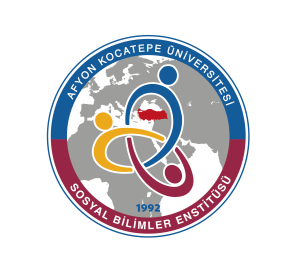 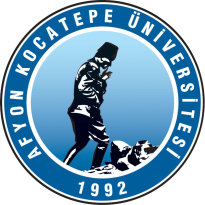 AFYON KOCATEPE ÜNİVERSİTESİSOSYAL BİLİMLER ENSTİTÜSÜÜniversite harcını sehven fazla yatırdım.Yatırmış olduğum fazla tutarın aşağıda belirtmiş olduğum *KENDİ HESABIMA  iade edilmesini arz ederim.Adı Soyadı			: ……………………………………………………………….                                                                                                    Anabilim/Anasanat Dalı	: ………………………………………………………………..Program			: ……………………………………………………………….                                                                                                    Öğr.no			: ……………………………………………………………….                                                                                                    TC Kimlik 			: ……………………………………………………………….                                                                                                    Telefon(GSM)		: ……………………………………………………………….                                                                                                     Tarih-İmza: ……………..         NOT  : Başkasına ait hesaba (Anne-Baba-Kardeş-Arkadaş veya Ek Hesap dahil) iade yapılmaz.IBAN   no:  NOT: 26 haneli IBAN no mutlaka yazılmalıdır.  IBAN numaranızı bilmiyorsanız, Şubeden veya Atm’den öğrenebilirsiniz.TR